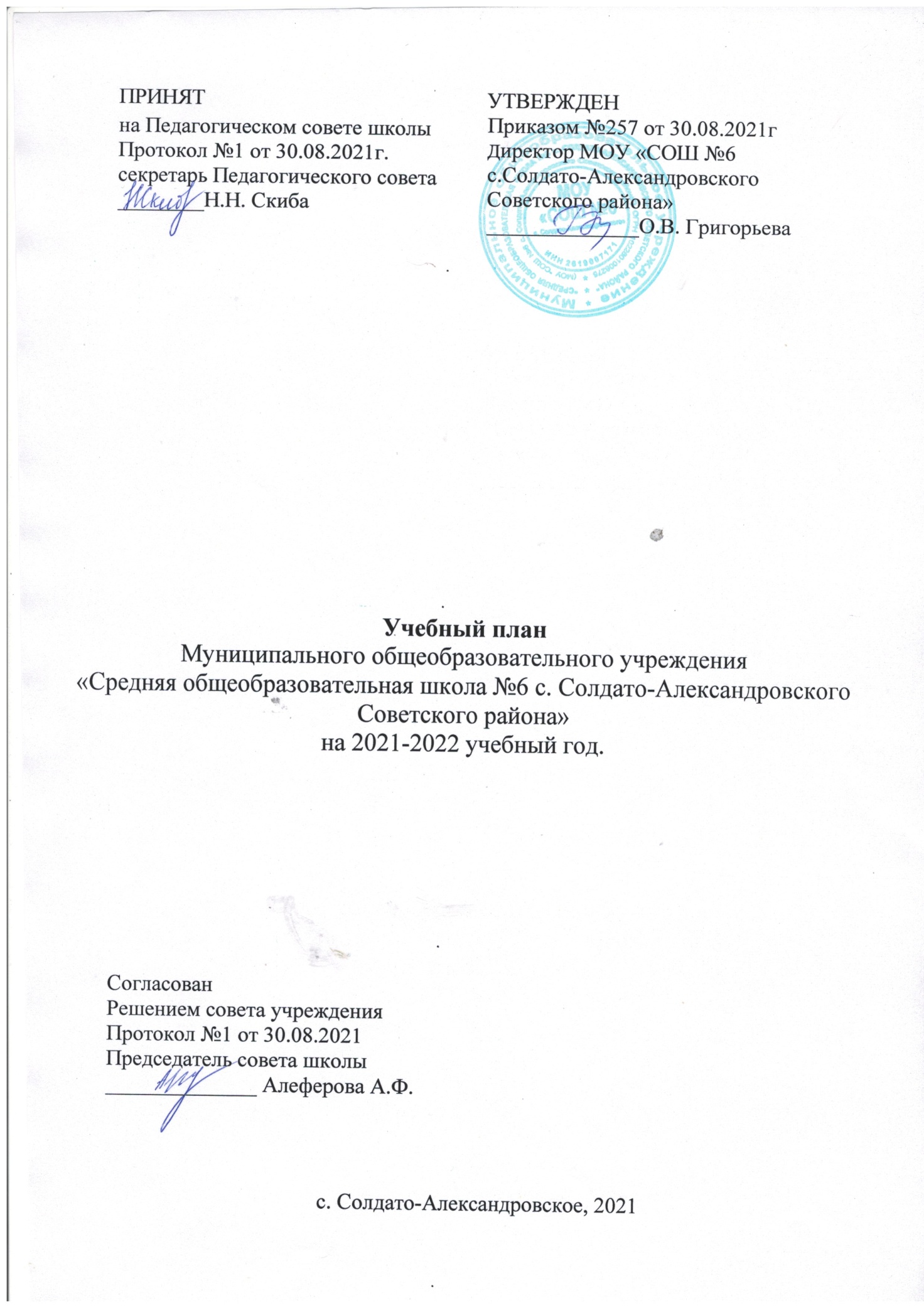 Пояснительная запискак учебному плану Муниципального общеобразовательного учреждения «Средняя общеобразовательная школа № 6 с. Солдато-Александровского Советского района» на 2021-2022 учебный год.Учебный план является организационно-управленческим документом МОУ «СОШ №6 с. Солдато-Александровского Советского района», одним из механизмов реализации основной образовательной программы начального общего, основного общего, среднего общего образования. Учебный план определяет общий объем образовательной нагрузки обучающихся, состав и структуру обязательных предметных областей по федеральным государственным образовательным стандартам (далее – ФГОС) и учебных предметов, последовательность и распределение учебных предметов по периодам обучения, формы промежуточной аттестации обучающихся. Учебный план МОУ «СОШ №6 с. Солдато-Александровского Советского района» на 2021/2022 учебный год сформирован в соответствии с нормативными документами, с учетом образовательной программы, обеспечивающей достижение обучающимися результатов освоения основных общеобразовательных программ, установленных федеральными государственными образовательными стандартами. Нормативная база: Федеральный закон от 29.12.2012 № 273-ФЗ «Об образовании в Российской Федерации»;Федеральный компонент государственных образовательных стандартов общего образования, утвержденного приказом Министерства образования Российской Федерации от 05.03.2004 № 1089 «Об утверждении федерального компонента государственных образовательных стандартов начального общего, основного общего и среднего общего образования»;Приказ Министерства Образования и науки РФ от 6 октября 2009 года № 373 «Об утверждении и введении в действие федерального государственного образовательного стандарта начального общего образования» (с изменениями на 11 декабря 2020 года);Приказ Министерства просвещения РФ от 31.05.2021г № 286 «Об утверждении федерального государственного образовательного стандарта начального общего образования»;Приказ Министерства Образования и науки РФ от 17.12.2010 № 1897 «Об утверждении и введении в действие федерального государственного образовательного стандарта основного общего образования» (с изменениями на 11 декабря 2020 года);Приказ Министерства просвещения РФ от 17 мая 2012 года № 413 «Об утверждении федерального государственного образовательного стандарта среднего общего образования», с изменениями на 11 декабря 2020 года;Приказ Министерства просвещения РФ от 24.09.2020 N 519 «О внесении изменения в Федеральный государственный образовательный стандарт  среднего общего образования, утвержденный приказом Министерства образования и науки Российской Федерации от 17 мая 2012года №413»;Приказ Министерства просвещения РФ от 21.03.2021 N 115 «Об утверждении Порядка организации и осуществления образовательной деятельности по основным общеобразовательным программам – образовательным программам начального общего, основного общего и среднего общего образования»;Приказ Министерства просвещения Российской Федерации от 20.05.2020 №254 «Об утверждении федерального перечня учебников, допущенных к использованию при реализации имеющих государственную аккредитацию образовательных программ начального общего, основного общего, среднего общего образования организациями, осуществляющими образовательную деятельность»);Постановление Федеральной службы по надзору в сфере защиты прав потребителей и благополучия человека и Главного государственного санитарного врача Российской Федерации от 28.09.2020 № 28 об утверждении санитарных правил СП 2.4.3648-20 «Санитарно-эпидемиологические требования к организациям воспитания и обучения, отдыха и оздоровления детей и молодежи»; Постановление Федеральной службы по надзору в сфере защиты прав потребителей и благополучия человека и Главного государственного санитарного врача Российской Федерации от 30.06.2020 №16 об утверждении  санитарно-эпидемиологических правил СП 3.1/2.4.3598-20 "Санитарно-эпидемиологические требования к устройству, содержанию и организации работы образовательных организаций и других объектов социальной инфраструктуры для детей и молодежи в условиях распространения новой коронавирусной инфекции (COVID-19)"; Примерная основная образовательная программа основного общего образования (В редакции протокола № 1/20 от 04.02.2020 федерального учебно-методического объединения по общему образованию);Устав МОУ «СОШ №6 с. Солдато-Александровского Советского района»;Основные образовательные программы НОО, ООО и СОО МОУ «СОШ №6 с. Солдато-Александровского Советского района». Письмо Министерства образования и науки РФ от 25.05.2015 №08-761 «Об изучении предметных областей: «Основы религиозных культур и светской этики» и «Основы духовно-нравственной культуры народов России»;Письмо Министерства образования и науки Российской Федерации от 19.01.2018 г. № 08-96 «О методических рекомендациях по совершенствованию процесса реализации комплексного учебного курса «Основы религиозных культур и светской этики» и предметной области «Основы духовно – нравственной культуры народов России»;Письмо первого заместителя Министра образования и науки РФ Н.В.Третьяк от 18.06.2015 № НТ-670/08 «Методические рекомендации по организации самоподготовки обучающихся при осуществлении образовательной деятельности»;Письмо Министерства образования и науки Российской Федерации от 12 мая 2011 года № 03-296 «Об организации внеурочной деятельности при введении федеральных государственных образовательных стандартов начального общего образования»;Письмо Департамента государственной политики в образовании Министерства образования и науки РФ от 04.03.2010 № 03-413 «О методических рекомендациях по реализации элективных курсов»;Письмо Министерства образования и науки РФ от 08.10.2010 № ИК-1494/19 «О введении третьего часа физической культуры»;Письмо Департамента развития системы физкультурно-спортивного воспитания от 25 июня 2012 года № 19-186 «О направлении учебных программ по физической культуре для общеобразовательных учреждений»; Письмо Департамента развития системы физкультурно-спортивного воспитания от 06 июня 2012 года № 19-166 «О направлении учебных программ по физической культуре для общеобразовательных учреждений»;Письмо Министерства образования Ставропольского края от 28.12.2018 № 10-37/12391 «О применении норм законодательства об образовании»;Письмо Министерства образования Ставропольского края от 134.12.2018 № 10-36/11810 «О преподавании второго иностранного языка»;Письмо Федеральной службы по надзору в сфере образования и науки от 20.06.2018 № 05-192 « О реализации прав на изучение родных языков из числа языков народов РФ в общеобразовательных организациях»;Письмо Минобрнауки от 09.10.2017 № ТС-945/08 «О реализации прав граждан на получение образования на родном языке»;Письмо МО СК от 30.10.2018 №10-37/10117 « О направлении методических рекомендаций по изучению родного языка из числа языков народа РФ, в том числе русского языка».Письма МО СК «Об изучении учебного курса «история Ставрополья»» № 01-23/9384 от 19.07.2021годаУчебный план состоит из двух частей: обязательной части и части, формируемой участниками образовательных отношений. Обязательная (инвариативная) часть учебного плана определяет состав учебных предметов, обязательных предметных областей для всех имеющих по данной программе государственную аккредитацию образовательных организаций, реализующих образовательную программу основного общего образования, и учебное время, отводимое на их изучение по классам (годам) обучения. Допускаются интегрированные учебные предметы (курсы) как в рамках одной предметной области в целом, так и на определенном этапе обучения.Учебный план МОУ «СОШ №6 с. Солдато-Александровского Советского района» формируется в соответствии с действующими нормативами и потребностями обучающихся и их родителей (законных представителей). Распределена годовая нагрузка в течение учебного года, использован модульный подход, учтены принципы дифференциации и вариативности. В учебном плане отражены все предметные (образовательные) области, образовательные компоненты и учтены нормативы учебной нагрузки школьников. Время, отведенное на изучение образовательных компонентов и областей, соответствует требованиям примерных образовательных программ, разработанных Министерством образования и науки Российской Федерации для образовательных учреждений Российской Федерации, реализующих программы общего образования.МОУ «СОШ №6 с. Солдато-Александровского Советского района» реализует следующие образовательные программы (согласно Лицензии на правоведения образовательной деятельности, регистрационный номер №4250 от 08 октября 2015г., серия 26ЛО1 № 0000493):Дополнительное образование	Учебный план Муниципального общеобразовательного учреждения «Средняя общеобразовательная школа № 6 с. Солдато-Александровского Советского района» обеспечивает выполнение гигиенических требований к режиму образовательного процесса, установленных СП 2.4.3648-20 «Санитарно-эпидемиологические требования к организациям воспитания и обучения, отдыха и оздоровления детей и молодежи», утвержденных постановлением Главного государственного санитарного врача Российской Федерации от 28.09.2020 № 28 (далее – СП 2.4.3648-20), и предусматривает:	4-летний нормативный срок освоения образовательных программ начального общего образования для 1-4 классов;	5-летний нормативный срок освоения образовательных программ основного общего образования для 5-9 классов	2-летний нормативный срок освоения образовательных программ среднего общего образования для 10-11 классов.Максимальная учебная нагрузка обучающихся, предусмотренная учебными планами, соответствует требованиям СП 2.4.3648-20, при продолжительности учебной недели – 5 дней для 1-4 классов, 6 дней – 5-11 классов.	Продолжительность учебного года:	1 класс – 33 учебные недели;2-4 классы – не менее 34 учебных недель;5-9 классы – не менее 34 учебных недели (не включая летний экзаменационный период в IX классах);10-11 классы – не менее 34 учебных недели (не включая летний экзаменационный период в XI классах и проведение учебных сборов по основам военной службы).Учебный год начинается 01.09.2021г.Образовательная недельная нагрузка равномерно распределяется в течение учебной недели, при этом объем максимальной допустимой нагрузки в течение дня составляет:для обучающихся 1-ых классов – не более 4 уроков и один раз в неделю 5 уроков за счет урока физической культуры;для обучающихся 2-4 классов – не более 5 уроков;для обучающихся 5-6 классов – не более 6 уроков;для обучающихся 7-11 классов – не более 7 уроков.Продолжительность урока:для обучающихся 1-ых классов – сентябрь-октябрь -35 минут, ноябрь-декабрь – 35 минут, январь-май – 45 минут;для обучающихся 2-11 классов – 45 минут.Объем домашних заданий такой, что затраты времени на его выполнение не превышают (в астрономических часах): во 2-4 классах – 1,5 часа, в 4-5 классах – 2 часа, в 6-8 классах – 2,5 часа, в 9-11 классах – до 3,5 часов. В первых классах обучение проводится без балльного оценивания и домашних заданий.В объем недельной учебной нагрузки МОУ «СОШ №6 с. Солдато-Александровского Советского района» вводится третий час физической культуры с 1 по 11 класс. С целью умственной и двигательной разгрузки учащихся первых классов между уроками предусмотрены динамические паузы.В оздоровительных целях в образовательном учреждении созданы условия реализации двигательной активности детей:- проведение физкультминуток на уроках;- подвижные игры на переменах.Учебный план предусматривает рациональный баланс между обязательной частью и частью, формируемой участниками образовательных отношений; Федеральным и Региональным компонентами государственного образовательного стандарта; количество часов, отведенных на преподавание отдельных учебных предметов, не меньше количества часов, определенных в ФГОС. В соответствии с ч. 2 ст. 13 Федерального закона «Об образовании в Российской Федерации» при реализации образовательных программ используются различные образовательные технологии, в том числе дистанционные образовательные технологии, электронное обучение. При этом учебные занятия в виде онлайн-курсов в электронной информационно-образовательной среде, к которой предоставляется открытый доступ через информационно-телекоммуникационную сеть «Интернет» являются частью очного обучения. Согласно утвержденному учебному плану в период обучения с применением дистанционных образовательных технологий, электронного обучения продолжается полноценная реализация образовательных программ учебных предметов обязательной части и части, формируемой участниками образовательных отношений, в соответствии с федеральными государственными стандартами общего образования и основными общеобразовательными программами общеобразовательных организаций.В учебном плане часы по решению образовательного учреждения используются:на увеличение количества часов, отводимых на отдельные предметы, курсы, указанные в обязательной части и федеральном компоненте учебного плана;на организацию факультативных учебных предметов в рамках основной учебной сетки часов;введение специально разработанных учебных курсов, обеспечивающих интересы и потребности участников образовательных отношений, в том числе этнокультурные;другие виды учебной, воспитательной, спортивной и иной деятельности обучающихся;для занятий проектной, исследовательской, экскурсионной и другими видами и формами учебной деятельности.Освоение образовательной программы сопровождается промежуточной аттестацией учащихся переводных классов (2-11 классов).Промежуточная аттестация обучающихся МОУ «СОШ №6 с. Солдато-Александровского Советского района»  проводится в соответствии с Положением «О формах, периодичности и порядке текущего контроля успеваемости, промежуточной и итоговой аттестации обучающихся МОУ «СОШ №6 с. Солдато-Александровского Советского района». Промежуточная аттестация обучающихся проводится с целью повышения ответственности общеобразовательного учреждения за результаты образовательного процесса, за объективную оценку усвоения обучающимися образовательных программ каждого года обучения в общеобразовательном учреждении, за уровень усвоения обучающимися Федерального государственного образовательного стандарта, определенного образовательной программой в рамках учебного года и курса в целом. Промежуточная аттестация проводится в форме:Учебно-методическое обеспечение.МОУ «СОШ №6 с. Солдато-Александровского Советского района» при реализации образовательных программ выбраны для использования: - учебники из числа входящих в федеральный перечень учебников, допущенных к использованию при реализации имеющих государственную аккредитацию образовательных программ начального общего, основного общего, среднего общего образования (Приказ Министерства просвещения Российской Федерации от 20.05.2020 №254 «Об утверждении федерального перечня учебников, допущенных к использованию при реализации имеющих государственную аккредитацию образовательных программ начального общего, основного общего, среднего общего образования организациями, осуществляющими образовательную деятельность»); - учебные пособия, выпущенные организациями, входящими в перечень организаций, осуществляющих выпуск учебных пособий, которые допускаются к использованию при реализации имеющих государственную аккредитацию образовательных программ начального общего, основного общего, среднего общего образования (Приказ Министерства образования и науки РФ от 09.06.2016 №699). Библиотечный фонд МОУ «СОШ №6 с. Солдато-Александровского Советского района» при реализации основной образовательной программы укомплектован печатными учебниками по всем предметам учебного плана. Для реализации образовательных программ используются: учебники из числа входящих в федеральный перечень учебников; учебные пособия, выпущенные организациями, входящими в перечень организаций, осуществляющих выпуск учебных пособий.Норма обеспеченности образовательной деятельности учебными изданиями определяется исходя из расчета: не менее одного учебника в печатной и (или) электронной форме, достаточного для освоения программы учебного предмета на каждого обучающегося по каждому учебному предмету, входящему в обязательную часть учебного плана основных общеобразовательных программ; не менее одного учебника в печатной и (или) электронной форме или учебного пособия, достаточного для освоения программы учебного предмета на каждого обучающегося по каждому учебному предмету, входящему в часть, формируемую участниками образовательных отношений, учебного плана основных общеобразовательных программ.Учебная нагрузка педагогических работниковУчебная нагрузка педагогических работников определяется с учетом количества часов по учебным планам, рабочим программам учебных предметов, образовательным программам в соответствии с приказом Министерства образования и науки Российской Федерации от 22.12.2014 № 1601 «О продолжительности рабочего времени (нормах часов педагогической работы за ставку заработной платы) педагогических работников и о порядке определения учебной нагрузки педагогических работников, оговариваемой в трудовом договоре». При определении учебной нагрузки педагогических работников учитывается вся учебная нагрузка, предусмотренная образовательной программой образовательного учреждения. Нагрузка педагогических работников, ведущих занятия в рамках внеурочной деятельности, при тарификации педагогических работников устанавливается как педагогическая нагрузка по основной должности. Оплата труда педагогических работников, ведущих занятия в рамках внеурочной деятельности, устанавливается с учетом всех коэффициентов конкретного педагогического работника. Часы коррекционно-развивающих занятий, определенные образовательной программой образовательного учреждения, реализующей адаптированные основные общеобразовательные программы, также подлежат тарификации.Учебный план для I-IV классов МОУ «СОШ №6 с. Солдато-Александровского Советского района» в соответствии с федеральным государственным образовательным стандартом начального общего образования, утвержденным приказом Министерства образования и науки Российской Федерации от 06.10.2009 № 373 «Об утверждении и введении в действие федерального государственного образовательного стандарта начального общего образования» с изменениями и дополнениями от 26.11.2010, 22.09.2011, 18.12.2012, 29.12.2014, 18.05.2015Особенности учебного плана в соответствии с требованиями ФГОС НОО (I-IV классы)Учебный план начального общего образования обеспечивает введение в действие и реализацию требований ФГОС начального общего образования, определяет общий объем нагрузки и максимальный объем аудиторной нагрузки обучающихся, состав и структуру обязательных предметных областей по классам (годам обучения).Обучение в I классе осуществляется с соблюдением следующих дополнительных требований: – учебные занятия проводятся по 5-дневной учебной неделе и только в первую смену; – используется «ступенчатый» режим обучения в первом полугодии: в сентябре-октябре – по 3 урока в день по 35 минут каждый, в ноябре-декабре – по 4 урока по 35 минут каждый; во втором полугодии: январь-май – по 4 урока по 45 минут каждый; – обучение проводится без балльного оценивания знаний обучающихся и домашних заданий; - дополнительные недельные каникулы в середине третьей четверти в феврале;- между урочной и внеурочной деятельностью перерыв не менее 45 минут.В сентябре-октябре четвертый урок и один раз в неделю пятый урок (всего 48 уроков) проводятся в нетрадиционной форме: целевые прогулки, экскурсии, уроки-театрализации, уроки-игры; – содержание нетрадиционных уроков направлено на развитие и совершенствование движения обучающихся; – уроки в нетрадиционной форме распределяются в соответствии с рабочими программами учителей следующим образом: 24 урока физической культуры и 24 урока по другим учебным предметам, в том числе: 4-5 экскурсий по окружающему миру, 3-4 экскурсии по изобразительному искусству, 4-6 нетрадиционных занятий по технологии; 4-5 уроков-театрализаций по музыке, 6-7 уроков-игр и экскурсий по математике (кроме уроков русского языка и литературного чтения).  Учебный год в соответствии с Уставом Муниципального общеобразовательного учреждения «Средняя общеобразовательная школа №6 с. Солдато-Александровского Советского района» делится на четверти, по итогам каждой четверти во 2-4 классах выставляются отметки.В целях обеспечения достижения обучающимися планируемых результатов освоения русского языка как родного и родной литературы в соответствии с ФГОС НОО учебные предметы «Родной (русский) язык» и «Литературное чтение на родном (русском) языке» предметной области «Родной язык и литературное чтение на родном языке» изучаются со II по IV класс по 0,5 часа за счет часов части, формируемой участниками образовательного процесса. Предметная область «Русский язык и литературное чтение» предусматривает изучение русского языка (5 часов в неделю, I-IV классы), литературного чтения (4 часа в неделю I- IV-е классы).Предметная область «Иностранный язык» предусматривает изучение иностранного языка (английского) во II-IV классах (2 часа в неделю). Изучается один иностранный язык: английский. При проведении учебных занятий по иностранному языку осуществляется деление классов на две группы: при наполняемости 20 и более человек. В предметную область «Математика и информатика» входит учебный предмет «Математика» (4 часа в неделю, I-IV классы). В предметную область «Обществознание и естествознание (окружающий мир)» входит предмет «Окружающий мир» (2 часа в неделю, I-IV классы). Учебный предмет «Окружающий мир» является интегрированным. В его содержание дополнительно введены часы основ безопасности жизнедеятельности.В предметной области «Основы религиозных культур и светской этики» изучается учебный предмет «Основы религиозных культур и светской этики» в 4 классе по 1 часу в неделю (34 часа в год). Целью учебного предмета ОРКСЭ является формирование у обучающегося мотиваций к осознанному нравственному поведению, основанному на знании и уважении культурных и религиозных традиций народа России, а также к диалогу с представителями других культур и мировоззрений.Выбор модуля, изучаемого в рамках учебного предмета ОРКСЭ, осуществляется родителями (законными представителями) обучающихся. Выбор фиксируется протоколами родительских собраний и письменными заявлениями родителей (законных представителей) обучающихся. На основании произведенного выбора формируются учебные группы вне зависимости от количества обучающихся в каждой группе. Возможно формирование учебных групп из обучающихся нескольких классов. Исключается система балльного (отметочного) оценивания.Выбор модулейВ предметной области «Искусство» в I-IV классах часы отведены на преподавание учебных предметов «Изобразительное искусство» (1 час в неделю), «Музыка» (1 час в неделю). Предметная область «Технология» включает в себя предмет «Технология» (I- IV классы по 1 часу в неделю). Предметная область «Физическая культура» включает дисциплину: «Физическая культура» (I-IV классы по 3 часа в неделю)Основой для освоения ФГОС НОО в 1 - 4 классах реализуется учебно-методический комплект «Школа России». Финансовая грамотность«Финансовая грамотность» разработана в соответствии с ФГОС НОО и направлена на достижение планируемых результатов, обеспечивающих развитие личности младших школьников, на их мотивацию к познанию, на приобщение к общечеловеческим ценностям. «Финансовая грамотность» является прикладным курсом, реализующим интересы обучающихся о мире финансов.«Финансовая грамотность» преподается во 2 – 4 классах из части, формируемой участниками образовательных отношений. Годовой учебный план начального общего образования (шестидневная учебная неделя)Недельный учебный план начального общего образования(шестидневная учебная неделя) Регионоведение  * Интегрировано на уроках окружающего мираУчебный план для V-IX классов МОУ «СОШ №6 с. Солдато-Александровского Советского района» в соответствии с приказом Министерства образования и науки Российской Федерации от 17.12.2010 № 1897 «Об утверждении и введении в действие федерального государственного образовательного стандарта основного общего образования» (с изменениями на 11 декабря 2020 года).Особенности учебного плана в соответствии с требованиями ФГОС ООО (5-9 классы)V - IX классы работают в режиме шестидневной учебной недели. Продолжительность учебного года для V-VIII классов – не менее 34 учебных недель, для IX классов - 34 учебные недели за год (не включая экзаменационный период). Учебный план основного общего образования обеспечивает ведение в действие и реализацию требований ФГОС основного общего образования, определяет общий объем нагрузки и максимальный объем аудиторной нагрузки обучающихся, состав и структуру обязательных предметных областей по классам (годам обучения).Учебный год в соответствии с Уставом Муниципального общеобразовательного учреждения «Средняя общеобразовательная школа №6 с. Солдато-Александровского Советского района» делится на четверти, по итогам которых выставляются отметки.Часть, формируемая участниками образовательных отношений, определяет время, отводимое на изучение содержания образования, обеспечивающего реализацию интересов и потребности обучающихся, их родителей (законных представителей), педагогического коллектива.Время, отводимое на данную часть учебного плана, использовано на: увеличение учебных часов, предусмотренных на изучение отдельных предметов обязательной части; организацию факультативных, индивидуальных и групповых занятий.  Обязательная часть учебного плана основного общего образования представлена предметными областями: «Русский язык и литература», «Родной язык и родная литература», «Иностранные языки», «Математика и информатика», «Общественно-научные предметы», «Естественно-научные предметы», «Основы духовно-нравственной культуры народов России», «Искусство», «Технология», «Физическая культура и основы безопасности жизнедеятельности». Предметная область «Русский язык и литература» предусматривает изучение предметов «Русский язык», «Литература» в полном объеме.В целях обеспечения достижения обучающимися планируемых результатов предметной области «Родной язык и родная литература» в соответствии с ФГОС ООО, учебные предметы «Родной язык» (русский) и «Родная литература» (русская) изучаются с V по IX класс по 0,5 часа за счет часов части, формируемой участниками образовательных отношений.  Распределение часов учебных предметов «Родной язык» (русский) и «Родная литература» (русская) в V - IX классах по полугодиям учебного года:Предметную область «Иностранные языки» в 5-9-х классах составляют предметы - «Иностранный язык (английский)» -3 часа  и «Второй иностранный язык (немецкий)» – 0,5 часа в 6 классах, в 7-9 классах по 1 часу в неделю.В предметную область «Математика и информатика» входят предметы «Математика» 5-6 классы (5 часов в неделю), «Алгебра» 7 – 9 классы (3 часа в неделю), «Геометрия» 7 – 9 классы (2 часа в неделю), «Информатика» 5 – 9 классы (1 час в неделю). Предметная область «Общественно-научные предметы» представлена следующими предметами: «История России. Всеобщая история» 5-8 классы (2 часа в неделю), 9 классы - 3 часа в неделю, «Обществознание» 6-9 классы (1 час в неделю), 5 класс – 0,5часа в неделю, «География» 5-6 классы (1 час в неделю), 7-9 классы (2 часа в неделю). Добавлен учебный курс «История Ставрополья» за счет части, формируемой участниками образовательных отношений  в объеме в 5-9 классах по 0,5 часа в неделю.Предметную область «Естественно – научные предметы» в 5-9-х классах составляют предметы: «Биология» по 1 часу в 5-6 классах, и 2 часа в 7-9 классах; «Химия» 8-9 классы по 2 часа в неделю, «Физика» 7-8 классы по 2 часа в неделю, в 9 классах (3 часа) за счет части, формируемой участниками образовательных отношений, добавлен 1 час на изучение данного предмета.В предметной области «Искусство» в 5-8-х изучаются предметы «Изобразительное искусство» 1 час в неделю и «Музыка» 1 час в неделю. Предметная область «Технология» является необходимым компонентом общего образования всех школьников, предоставляя им возможность применять на практике знания основ наук. В рамках предметной области «Технология» происходит знакомство с миром технологий и способами их применения в общественном производстве. В программу включено содержание, адекватное требованиям ФГОС к освоению обучающимися принципов и алгоритмов проектной деятельности. Программа реализуется из расчета 2 часа в неделю в 5–8 классах, 1 час — в 9 классе.В предметной области «Физическая культура и основы безопасности жизнедеятельности» изучаются следующие дисциплины: «Физическая культура» и «Основы безопасности жизнедеятельности». В 5-9-х классах количество часов на физическую культуру составляет 3 часа. Предмет «Основы безопасности жизнедеятельности изучается в 8-9-х классах по 1 часу в неделю. В 5-7-х классах за счет части, формируемой участниками образовательных отношений, добавлен 1 час на изучение данного предмета.Предметная область «Основы духовно-нравственной культуры народов России» в соответствии с ФГОС основного общего образования должна обеспечить, в том числе, знание основных норм морали, культурных традиций народов России, формирование представлений об исторической роли традиционных религий и гражданского общества в становлении российской государственности. Предметная область ОДНКНР является логическим продолжением предметной области (учебного предмета) ОРКСЭ. В рамках предметной области ОДНКНР возможна реализация учебных предметов, учитывающих региональные, национальные и этнокультурные особенности народов Российской Федерации, которые обеспечивают достижение следующих результатов: - воспитание способности к духовному развитию, нравственному самосовершенствованию; воспитание веротерпимости, уважительного отношения к религиозным чувствам, взглядам людей или их отсутствию; - знание основных норм морали, нравственных, духовных идеалов, хранимых в культурных традициях народов России, готовность на их основе к сознательному самоограничению в поступках, поведении, расточительном потребительстве; - формирование представлений об основах светской этики, культуры традиционных религий, их роли в развитии культуры и истории России и человечества, в становлении гражданского общества и российской государственности; - понимание значения нравственности, веры и религии в жизни человека, семьи и общества; - формирование представлений об исторической роли традиционных религий и гражданского общества в становлении российской государственности. На основании письма Министерства образования Ставропольского края №02- 20/8730 от 19.08.2019 «О направлении рекомендаций» изучение предметной области ОДНКНР в 5 классах» изучается в объеме 1 час в неделю за счет части учебного плана, формируемой участниками образовательных отношений.Принятие решения о дополнительной реализации предметной области ОДНКНР через урочную и внеурочную деятельность, а также решения о выборе учебно-методического обеспечения предметной области ОДНКНР, включение учебных модулей, содержащих вопросы духовно-нравственного воспитания, в учебные предметы других предметных областей относится к компетенции образовательного учреждения. В  рамках учебного плана реализация предмета ОДНКНР осуществляется через:- включение в рабочие программы учебных предметов других предметных областей тем, содержащих вопросы духовно-нравственного воспитания: «Русский язык», «Литература», «История», «Обществознание», «География», «Музыка», «Изобразительное искусство», «Технология».Финансовая грамотность«Финансовая грамотность» разработана в соответствии с ФГОС ООО и направлена на достижение планируемых результатов, обеспечивающих развитие личности подростков, на их мотивацию к познанию, на приобщение к общечеловеческим ценностям. «Финансовая грамотность» является прикладным курсом, реализующим интересы обучающихся в сфере экономики семьи.«Финансовая грамотность» в 5,6 классах изучается интегрировано на предметах математика, обществознание, география, в 7,8,9 классах в  вариативную часть учебного плана как факультативный курс.Распределение часов финансовая грамотностьГодовой учебный план основного общего образования 5 -9 классы (шестидневная учебная неделя)Недельный учебный план основного общего образования 5 – 9 классы ФГОС ООО (шестидневная учебная неделя)Учебный план для X-XI классов МОУ «СОШ №6 с. Солдато-Александровского Советского района» в соответствии с приказом Министерства просвещения Российской Федерации от 17 мая 2012 года № 413 «Об утверждении федерального государственного образовательного стандарта среднего общего образования», с изменениями на 11 декабря 2020 года;Особенности учебного плана в соответствии с требованиями ФГОС СОО 10 -11 класс (универсальный  профиль)Учебный план среднего общего образования (далее - учебный план) является одним из основных механизмов, обеспечивающих достижение обучающимися результатов освоения основной образовательной программы в соответствии с требованиями Стандарта.Учебный план для 10-11-х классов в МОУ «СОШ №6 с. Солдато-Александровского Советского района»  на 2021-2022 учебный год составлен в соответствии с нормативными документами, регламентирующими учебный процесс. В соответствии с ФГОС СОО учебный план среднего общего образования определяет количество учебных занятий за 2 года на одного обучающегося – не менее 2170 часов и не более 2590 часов (не более 37 часов в неделю). Учебный план среднего общего образования отражает работу МОУ «СОШ №6 с. Солдато-Александровского Советского района» в режиме 6-дневной рабочей недели, где в обязательном порядке реализуется профильное обучение. Учитывая реальные методические и материально-технические возможности, социальный заказ учащихся и их родителей в 2021 - 2022 учебном году МОУ «СОШ №6 с. Солдато-Александровского Советского района»  обеспечивает реализацию учебного плана для универсального профиля.  При разработке учебного плана учтено требование п.15 ФГОС СОО о выделении в ООП СОО обязательной части (60%) и части, формируемой участниками образовательных отношений (40%). Учебный план универсального профиля содержит обязательные области: «Русский язык и литература», «Родной язык и родная литература», «Иностранные языки», «Математика и информатика» «Общественные науки», «Естественные науки», «Физическая культура, экология и основы безопасности жизнедеятельности». Предметная область «Русский язык и литература» включает учебные предметы: «Русский язык», «Литература» (базовый уровень). Предметная область «Родной язык и родная литература» включает учебные предметы: «Родной язык», «Родная литература» (базовый уровень).Предметная область «Математика и информатика» включает изучение предмета «Математика» на углубленном уровне и предмет «Информатика» на базовом уровне.Предметная область «Иностранные языки» включает учебный предмет «Иностранный язык» (базовый уровень); Предметная область «Общественные науки» включает учебные предметы: «История» (базовый уровень), «Обществознание» (базовый уровень), «История Ставрополья» (базовый уровень), «География» (базовый уровень). Предметная область «Естественные науки» включает учебные предметы: «Физика» (базовый уровень); «Химия» (базовый уровень); «Биология» (базовый уровень);  «Астрономия». Предмет «Астрономия» введен как отдельный учебный предмет в XI классе, направленный на изучение достижений современной науки и техники, формирование основ знаний  о методах и результатах научных исследований, фундаментальных законах природы небесных тел и Вселенной в целом (1 час в неделю, базовый уровень). Предметная область «Физическая культура, экология и основы безопасности жизнедеятельности» включает учебные предметы: «Физическая культура» (базовый уровень); «Основы безопасности жизнедеятельности». Предмет «Основы безопасности жизнедеятельности» в 10 классе изучается на базовом уровне - 1 час в неделю. По окончании учебного года по предмету «Основы безопасности жизнедеятельности» в 10 классе проводятся 40 часовые учебно-полевые сборы. В 11 классе предмет изучается на базовом уровне - 1 час в неделю.Раздел учебного плана среднего общего образования «Часть, формируемая участниками образовательных отношений» используется для увеличения количества часов, отведенных на изучение базовых учебных предметов, с целью создания условий для достижения более высокого качества обучения и усвоения государственных образовательных стандартов, расширения возможностей обучающихся получить подготовку для успешной сдачи единого государственного экзамена, и представлен следующими предметами: -русский язык – 1 час в неделю; -история Ставрополья – 1 час в неделю;-химия – 1 час в неделю;-биология – 1 час в неделю;-география - 1 час в неделю; -элективные курсы: «Проектная деятельность» –1 час в неделю, «Основы финансовой грамотности» –1 час в неделю. Учебный план МОУ «СОШ №6 с. Солдато-Александровского Советского района» предусматривает выполнение обучающимися индивидуального проекта, который представляет собой особую форму организации деятельности обучающихся (учебное исследование или учебный предмет). Индивидуальный проект выполняется обучающимися самостоятельно под руководством учителя по выбранной теме в рамках одного или нескольких изучаемых учебных предметов в любой избранной области деятельности (познавательной, практической, учебно-исследовательской, социальной, иной). Результаты выполнения индивидуального проекта должны отражать:- сформированность навыков коммуникативной, учебно-исследовательской деятельности, критического мышления; - способность к инновационной, аналитической, творческой, интеллектуальной деятельности; - сформированность навыков проектной деятельности, а также самостоятельного применения приобретенных знаний и способов действий при решении различных задач, используя знания одного или нескольких учебных предметов или предметных областей; - способность постановки цели и формулирования гипотезы исследования, планирования работы, отбора и интерпретации необходимой информации, структурирования аргументации результатов исследования на основе собранных данных, презентации результатов. Освоение обучающимися образовательной программы среднего общего образования сопровождается промежуточной аттестацией в форме и порядке, определенных Положением о формах, периодичности и порядке текущего контроля успеваемости и промежуточной аттестации обучающихся. Годовой  учебный план для 10-11  классов МОУ «СОШ №6 с. Солдато-Александровского» для универсального профиля (10 класс) среднего общего образования на 2021-2022, 2022 – 2023 учебные годыНедельный учебный план для 10-11  классов МОУ «СОШ №6 с. Солдато-Александровского» для универсального профиля (10 класс) среднего общего образования на 2021-2022, 2022 – 2023 учебные годыГодовой  учебный план для  10-11 классов МОУ «СОШ №6 с. Солдато-Александровского» для естественно - научного профиля (11А класс)среднего общего образования на 2020-2021, 2021 – 2022 учебные годыНедельный учебный план для 10-11  классов МОУ «СОШ №6 с. Солдато-Александровского» для естественно - научного профиля (11А класс)среднего общего образования на 2020-2021, 2021 – 2022 учебные годы* Финансовая грамотность. Изучение предмета данной области осуществляется в рамках реализации интегрированной программы по учебным предметам: математика, история, обществознание, география.Годовой  учебный план для  10-11 классов МОУ «СОШ №6 с. Солдато-Александровского»  для универсального профиля (11Б класс)среднего общего образования на 2020-2021, 2021 – 2022 учебные годыНедельный учебный план для 10-11  классов МОУ «СОШ №6 с. Солдато-Александровского» для универсального профиля (11Б класс) среднего общего образования на 2020-2021, 2021 – 2022 учебные годы* Финансовая грамотность. Изучение предмета данной области осуществляется в рамках реализации интегрированной программы по учебным предметам: математика, история, обществознание, география.Учебный план индивидуального обучения  I-XI классыВ 2021-2022 учебном году  в МОУ «CОШ №6 с. Солдато-Александровского» осуществляется обучение обучающихся по индивидуальному плану обучения:Примерный учебный план индивидуального обучения (обучения на дому) составлен в соответствии с: - Федеральным законом «Об образовании в Российской Федерации» от 29.12.2012 №273-ФЗ, - Приказом Министерства Образования и науки РФ от 20.09.2013 № 1082 «Об утверждении Положения о ПМПК».- Порядком организации и осуществления образовательной деятельности по основным общеобразовательным программам – образовательным программам начального общего, основного общего и среднего общего образования, утвержденным приказом Министерства образования и науки РФ от 30.08.2013 № 1015.- Приказом Министерства Образования и науки РФ от 17.12.2010 № 1897 «Об утверждении и введении в действие федерального государственного образовательного стандарта основного общего образования» (ред. от 29.12.2014),- Приказом Министерства Образования и науки РФ от 09.11.2015 № 1389 «Об утверждении Порядка обеспечения условий доступности для инвалидов объектов и предоставляемых услуг в сфере образования, а также оказания им при этом необходимой помощи»,- Приказом Министерства Образования и науки РФ от 17.05.2012 № 413 «Об утверждении ФГОС»,- Приказом Министерства Образования и науки РФ от 19.12.2014 № 1599 «Об утверждении ФГОС начального общего образования обучающихся с ОВЗ»,- Приказом Министерства Образования и науки РФ от 19.12.2014 № 1599 «Об утверждении ФГОС образования обучающихся с умственной отсталостью»,- Приказом Министерства Образования и науки РФ от 09.01.2014 № 2 «Об утверждении Порядка применения организациями, осуществляющими образовательную деятельность, электронного обучения, дистанционных образовательных технологий при образовательных программах»,- Приказом Министерства Образования и науки РФ от 19.12.2014 № 1599 «Об утверждении Порядка разработки и реализации индивидуальной программы реабилитации или абилитации инвалида, индивидуальной программы реабилитации или абилитации ребенка-инвалида, выдаваемых федеральными государственными учреждениями медико-социальной экспертизы, и их форм»,- Постановлением Главного государственного санитарного врача от 10.07.2015 № 26 «Об утверждении СанПиН 2.4.2.3286-15 «Санитарно-эпидемиологические требования к условиям и организации обучения и воспитания в организациях, осуществляющих образовательную деятельность по адаптированным основным общеобразовательным программа для обучающихся с ОВЗ».При составлении учебного плана индивидуального обучения (обучения на дому) использовались: - Письмо Министерства образования и науки Российской Федерации от 12 мая 2011 года № 03-296 «Об организации внеурочной деятельности при введении федеральных государственных образовательных стандартов начального общего образования»;- Письмо Министерства образования и науки РФ от 31.01.2017 № ОВ-83/07 «Об обеспечении учебными изданиями (учебниками и учебными пособиями) обучающихся с ОВЗ»;- Методические рекомендации по разъяснению организации и осуществления образовательной деятельности в образовательных организациях, реализующих адаптированные образовательные программы, в соответствии с «Порядком организации и осуществления образовательной деятельности по общеобразовательным программам начального общего, основного общего и среднего общего образования»;- Письмо «О направлении методических рекомендаций по вопросам организации образования в рамках внедрения ФГОС ОВЗ» (утверждено директором Департамента государственной политики в сфере защиты прав детей, Е.А.Сильяновым, 20.02.2017 года № 07-818); - Письмо  Минобрнауки России от 11.03.2016 № ВК-452/07 «О введении ФГОС ОВЗ»;- Письмо Минобрнауки России от 19.02.2016 № 07-719 «О подготовке к введению ФГОС ОВЗ»; - Письмо Минобрнауки России от 31.08.2015 № ВК-2101/07 «О порядке организации получения образования обучающимися, нуждающимися в длительном лечении»;- Письмо Минобрнауки России от 10.12.2012 №07-832 «О методических рекомендациях по организации обучения на дому детей-инвалидов с использованием дистанционных образовательных технологий»; - Письмо Минобрнауки России от 23.03.2000 №27/901-6 «О психолого-медико-педагогическом консилиуме (ПМПК) образовательного учреждения». - Письмо Минобрнауки России от 13.11.2015 № 07-3735 «О направлении методических рекомендаций». 12. Письмо Минобрнауки России от 29.03.2016 № ВК-641/09 «О направлении методических рекомендаций».Общая характеристика учебного плана	Обучение на дому осуществляется по индивидуальному учебному плану учащегося, с учетом индивидуальных особенностей ребенка, медицинских рекомендаций, рекомендаций ТПМПК Советского городского округа, который согласовывается с родителями (законными представителями). 	Важнейшая составляющая организации обучения на дому – самостоятельная работа учащегося на дому. В индивидуальном учебном плане предусматриваются часы самостоятельной работы, которые включаются в максимальную недельную нагрузку обучающегося. 	Содержание самостоятельной работы учащегося включается в рабочую программу учителя по предмету и направлено на расширение и углубление практических знаний и умений по данному предмету. Самостоятельная работа выполняется учащимися на дому по заданию педагогического работника. Проведение занятий возможно индивидуально на дому, индивидуально в условиях школы, либо с частичным посещением школы. Занятия, включенные в часть, формируемую участниками образовательных отношений, и в компонент образовательной организации, могут проводиться в малых группах (до 3-х человек). 	Определение варианта проведения занятий осуществляется по желанию родителей (законных представителей) на основе заключения медицинской организации, отсутствия противопоказаний для занятий в группе, с учетом особенностей психофизического развития и возможностей учащегося. Структура учебного плана	Учебный план индивидуального обучения на дому МОУ «СОШ №6» на 2020-2021 учебный год включает следующие виды учебных планов: 3.1. Учебный план для учащихся обучающимся индивидуально на дому по общеобразовательным программам по ФГОС НОО (1-4 классы); 3.2. Учебный план для учащихся обучающимся индивидуально на дому по общеобразовательным программам (5-11 классы); 3.3. Учебный план для учащихся обучающимся индивидуально на дому по адаптированным образовательным программам для детей с задержкой психического развития  (1-4 классы).3.4. Учебный план для учащихся обучающимся индивидуально на дому по адаптированным образовательным программам для детей с задержкой психического развития  (5-11 классы). 3.5. Учебный план для учащихся обучающимся индивидуально на дому по адаптированным образовательным программам с умственной отсталостью  (1-4 классы)3.6. Учебный план для учащихся обучающимся индивидуально на дому по адаптированным образовательным программам с умственной отсталостью  (-9 классы)Индивидуальный учебный план.Индивидуальный учебный план является одним из основных механизмов, обеспечивающих освоение основной образовательной программы образования на основе индивидуализации её содержания с учетом особенностей и образовательных потребностей конкретного ребенка, в соответствии с требованиями специального федерального государственного образовательного стандарта детей с ОВЗ.Индивидуальные учебные планы разрабатываются для ребёнка с учётом его возрастных и индивидуальных особенностей и должны быть направлены на решение задач одного из вариантов ФГОС для обучения детей с ОВЗ и разрабатываются с участием родителей (законных представителей) детей.Финансовое обеспечение обучения на домуПри определении учебной нагрузки обучающимся на дому необходимо руководствоваться федеральными государственными образовательными стандартами общего образования и федеральным компонентом государственных образовательных стандартов, санитарно-эпидемиологическими требованиями к условиям и организации обучения в образовательных организациях, а также методическими рекомендациями Министерства образования и науки Российской Федерации по организации обучения на дому детей-инвалидов с использованием дистанционных образовательных технологий от 10.12.2012 № 07-832. Учебный план для  индивидуального обучения на дому 1-4 классы по общеобразовательной  программе 	Учебный план для учащихся на дому 1-4 классы составлен на основе ФГОС начального общего образования, определяет общий объем нагрузки и максимальный объем недельной нагрузки учащихся, состав и структуру обязательных предметных областей. 	Кроме того, учебным планом в 1-4 классах предусмотрены различные формы обучения (приходящий на дом учитель,  посещение части уроков в школе), включает часы самостоятельной работы учащегося на дому. Максимально допустимая недельная нагрузка учащихся на дому 13 часов – 1 класс,  18 часов - 3 класс, 18,5 часов – 4 класс. Часы самостоятельной работы включаются в максимальную недельную нагрузку учащегося на дому. Самостоятельная работа выполняется учащимися по заданию учителя (возможно использование дистанционных технологий). 	Содержание самостоятельной работы учащегося на дому указывается в рабочей программе учителя по предмету и направлено на расширение и углубление практических знаний и умений по данному предмету. Финансовая грамотность во 2, 3, 4 классах изучается обучающимися с посещением  факультатива.Промежуточная аттестация проводится в форме:Учебный план для  индивидуального обучения на дому 5-11 классы по общеобразовательной  программе 	Учебный план для индивидуального обучения на дому 5-11 классах составлен на основе ФГОС основного общего образования, среднего общего образования определяет общий объем нагрузки и максимальный объем нагрузки учащихся, состав и структуру обязательных предметных областей.	Кроме того, учебным планом предусмотрены различные формы обучения (приходящий на дом учитель, посещение части уроков в школе), включает часы самостоятельной работы учащегося на дому. Содержание самостоятельной работы учащегося на дому указывается в рабочей программе учителя по предмету и направлено на расширение и углубление практических знаний и умений по данному предмету. * ОДНКР Изучение предметов данной области осуществляется в рамках реализации интегрированной программы по учебным предметам: «Русский язык», «Литература», «История», «Обществознание», «География», «Музыка», «Изобразительное искусство», «Технология». * Финансовая грамотность. Изучение предмета данной области осуществляется в рамках реализации интегрированной программы по учебным предметам: математика, обществознание, география.* История Ставропольского края (5,6,8,9 кл). Изучение предмета данной области осуществляется в рамках реализации интегрированной программы по учебным предметам: – история, литература, музыка.Учебный план для  индивидуального обучения на дому 1-4 классы по АООП для обучающихся с ЗПР Учебный план для учащихся на дому 1 - 4-х классов с задержкой психического развития включает обязательные учебные предметы, определяет общий объем нагрузки и максимальный объем недельной нагрузки учащихся, состав и структуру обязательных предметных областей. 	Кроме того, учебным планом 1-4-х классов предусмотрены различные формы обучения (приходящий на дом учитель, посещение части уроков в школе), включает часы самостоятельной работы учащегося на дому. Часы самостоятельной работы включаются в максимальную недельную нагрузку учащегося на дому. Самостоятельная работа (домашнее задание) выполняется учащимися по заданию педагогического работника (возможно использование дистанционных технологий). Содержание самостоятельной работы учащегося на дому указывается в рабочей программе учителя по предмету и направлено на расширение и углубление практических знаний и умений по данному предмету. Максимально допустимая недельная нагрузка учащегося на дому 13 часов – 1 класс, 18 часов - 2, 3 классы,18,5 часов – 4 класс. Промежуточная аттестация проводится в форме:Учебный план для  индивидуального обучения на дому 5-11 классы по АООП для обучающихся с ЗПР Учебный план для индивидуального обучения на дому 5-11 классы составлен на основе ФГОС основного общего образования, среднего общего образования, определяет общий объем нагрузки и максимальный объем нагрузки учащихся, состав и структуру обязательных предметных областей. 	Кроме того, учебным планом 5-11 классов предусмотрены различные формы обучения (приходящий на дом учитель, посещение части уроков в школе), включает часы самостоятельной работы учащегося на дому. Содержание самостоятельной работы учащегося на дому указывается в рабочей программе учителя по предмету и направлено на расширение и углубление практических знаний и умений по данному предмету.* ОДНКР Изучение предметов данной области осуществляется в рамках реализации интегрированной программы по учебным предметам: «Русский язык», «Литература», «История», «Обществознание», «География», «Музыка», «Изобразительное искусство», «Технология». * Финансовая грамотность. Изучение предмета данной области осуществляется в рамках реализации интегрированной программы по учебным предметам: математика, обществознание, география.* История Ставропольского края (5-11кл). Изучение предмета данной области осуществляется в рамках реализации интегрированной программы по учебным предметам: – история, литература, музыка.Промежуточная аттестация проводится в форме:Учебный план АООП для индивидуального обучения на домуобучающихся с умеренной, тяжелой, глубокой умственной отсталостью (интеллектуальными нарушениями), с тяжелыми и множественными нарушениями развития 1-4 классыУчебный план для учащихся на дому по адаптированным образовательным программам с умственной отсталостью (интеллектуальными нарушениями) включает предметные области и учебные предметы:- образовательная область «Язык и речевая практика» представлена следующими предметами:«Речь и альтернативная коммуникация»;- образовательная область «Математика» представлена предметом«Математические представления»;- образовательная область «Окружающий мир» представлена предметами:«Окружающий природный  мир»;«Человек»;«Домоводство»;«Окружающий социальный мир»-  образовательная область «Искусство» представлена предметами:«Музыка и движение»;«Изобразительная деятельность»;- образовательная область «Физическая культура» представлена предметами:«Адаптивная физкультура»;- образовательная область «Технологии» представлена предметами:«Профильный труд»Основные задачи реализации содержания:Коррекция отдельных сторон психической деятельности и личностной сферы. Формирование социально приемлемых форм поведения, сведение к минимуму проявлений деструктивного поведения: крик, агрессия, самоагрессия, стереотипии и др. Коррекция речевых расстройств и нарушений коммуникации. Дополнительная помощь в освоении отдельных действий и представлений, которые оказываются для обучающихся особенно трудными. Развитие индивидуальных способностей обучающихся, их творческого потенциала.Образовательная деятельность  на дому для обучающихся с умеренной, тяжелой и глубокой умственной отсталостью (интеллектуальными нарушениями), тяжелыми и множественными нарушениями обучение данной категории обучающихся осуществляется по безотметочному принципу.Учебный план для учащихся обучающимся индивидуально на дому по адаптированным образовательным программам с умственной отсталостью  1 - 4 классыУчебный план АООП 
для индивидуального обучения на дому обучающихся с умственной отсталостью (интеллектуальными нарушениями) 5 – 9 классыСодержание общего образования умственно отсталых обучающихся  реализуется преимущественно за счѐт введения учебных предметов, обеспечивающих целостное восприятие мира, с учетом их особых образовательных потребностей и возможностей, а также коррекционно-развивающих курсов, направленных на коррекцию недостатков психической сферы.Учебный план индивидуального обучения на дому в 5-9 классе для детей с умственной отсталостью, включает общеобразовательные предметы, содержание которых приспособлено к возможностям учащихся с проблемами здоровья.№ Уровень образования Нормативный срок освоения образовательной программы 1Начальное общее образование (I-IV кл.) 4 года 2Основное общее образование (V–IX кл.) 5 лет 3Среднее общее образование (X-XI кл.) 2 года № Подвиды1Дополнительное образование детей и взрослых Классы1234567891011Максимальная нагрузка2123232332333536363737Наименование предметаФорма проведенияКласс Русский языкКонтрольное списывание2 классРусский языкДиктант 3 - 4 классРусский языкДиктант 5-11 классыЛитературное чтениеТематический тест2-4 классыЛитератураТестирование5-11классыРодной язык (русский)Диктант 2-4 классыРодной язык (русский)Диктант 5-11 классыЛитературное чтение на родном языке (русский)Пересказ художественного текста2-4 классыРодная литература (русская)Тестирование5-9 классыИностранный язык (английский язык)Контрольная работа2-11 классыВторой иностранный язык (немецкий язык)Тестирование5- 9 классыМатематикаКонтрольная работа2-6 классыАлгебраКонтрольная работа7 классыАлгебраТестирование8-9 классыМатематика: алгебра и начала математического анализаКонтрольная работа 10-11 классГеометрияКонтрольная работа7 классыГеометрияТестирование8-9 классыИнформатика Тестирование5-11 классыАстрономияТестирование11 классИсторияТестирование5-11 классыОбществознаниеТестирование6-11 классыОкружающий мирТематический тест2-4 классыГеография Тестирование5-11классыБиологияТестирование5-11классыФизикаТестирование7-9 классыФизикаКонтрольная работа10-11 классыХимияТестирование8- 11 классыМузыкаТестирование2-8 классыИзобразительное искусствоТестирование2-7 классыТехнологияТестирование2-9 классыФизическая культураТесты для контроля физических качеств2-11 классыОсновы безопасности жизнедеятельностиТестирование5-11 классы№п/пМодули курса ОРКСЭКоличество учащихсяКоличество групп1«Основы православной культуры»6532«Основы исламской культуры»81Предметные областиУчебные предметыКоличество часов в годКоличество часов в годКоличество часов в годКоличество часов в годВсегоПредметные областиУчебные предметыIIIIIIIVВсегоОбязательная частьОбязательная частьОбязательная частьОбязательная частьОбязательная частьОбязательная частьОбязательная частьРусский язык и литературное чтение Русский язык165170170170675Русский язык и литературное чтение Литературное чтение132136136136540Родной язык и литературное чтение на родном яродном языкеРодной язык (русский)343434102родном языкеЛитературное чтение на родном языке (русском)343434102Иностранный языкИностранный язык (английский)686868204Математика и информатикаМатематика132136136136540Обществознание и естествознаниеОкружающий мир66686868270ИскусствоМузыка33343434135ИскусствоИзобразительное искусство33343434135Основы религиозных культур и светской этикиОсновы религиозных культур и светской этики3434ТехнологияТехнология33343431135Физическая культураФизическая культура99102102102405Итого:6938508508503243Часть, формируемая участниками образовательных отношений Часть, формируемая участниками образовательных отношений Часть, формируемая участниками образовательных отношений Часть, формируемая участниками образовательных отношений Часть, формируемая участниками образовательных отношений Часть, формируемая участниками образовательных отношений Часть, формируемая участниками образовательных отношений Финансовая грамотностьФинансовая грамотность34341785Регионоведение Регионоведение ****Максимально допустимая недельная нагрузкаМаксимально допустимая недельная нагрузка6938848849013362Предметные областиУчебные предметыКоличество часов в неделюКоличество часов в неделюКоличество часов в неделюКоличество часов в неделюВсегоПредметные областиУчебные предметыIIIIIIIVВсегоОбязательная частьОбязательная частьОбязательная частьОбязательная частьОбязательная частьОбязательная частьОбязательная частьРусский язык и литературное чтениеРусский язык555520Русский язык и литературное чтениеЛитературное чтение444416Родной язык и литературное чтение на родном языкеРодной язык (русский)1113Родной язык и литературное чтение на родном языкеЛитературное чтение на родном языке (русском)1113Иностранный языкИностранный язык /английский/2226Математика и информатикаМатематика 444416Обществознание и естествознание Окружающий мир22228Основы религиозных культур и светской этикиОсновы религиозных культур и светской этики11ИскусствоМузыка11114ИскусствоИзобразительное искусство11114ТехнологияТехнология11114Физическая культураФизическая культура333312Итого:2125252697Часть, формируемая участниками образовательных отношенийЧасть, формируемая участниками образовательных отношенийЧасть, формируемая участниками образовательных отношенийЧасть, формируемая участниками образовательных отношенийЧасть, формируемая участниками образовательных отношенийЧасть, формируемая участниками образовательных отношенийЧасть, формируемая участниками образовательных отношенийФинансовая грамотность110,52,5Регионоведение ****Максимально допустимая недельная нагрузкаМаксимально допустимая недельная нагрузка21262626,599,5класс1 полугодие1 полугодие2 полугодие2 полугодиеклассРодной язык (русский)Родная литература (русская)Родной язык (русский)Родная литература (русская)50,5--0,560,5--0,570,5--0,580,5--0,590,5--0,5Название учебного предметаКоличество часов в годКоличество часов в годКоличество часов в годКоличество часов в годКоличество часов в годНазвание учебного предмета5 класс6 класс7 класс8 класс9 классРусский язык44446Литература888810История55557Обществознание44446География44445Музыка3333-Изобразительное искусство3333-Технология3333-ИТОГО3434343434Название учебного предмета5 класс6 классМатематика 85Обществознание 77География 1Информатика 23ОБЖ1Итого 1717Предметные областиУчебные предметыКоличество часов в неделюКоличество часов в неделюКоличество часов в неделюКоличество часов в неделюКоличество часов в неделюПредметные областиУчебные предметы5 класс6 класс7 класс8 класс9 классИТОГООбязательная частьОбязательная частьОбязательная частьРусский язык и литератураРусский язык170204136102102714Русский язык и литератураЛитература1021026868102442Родной язык и родная литература Родной язык (русский)171717171785Родной язык и родная литература Родная литература (русская)171717171785Иностранный языкИностранный язык (английский)102102102102102510Второй иностранный язык (немецкий)017343434119Математика 
и информатикаМатематика170170000340Математика 
и информатикаАлгебра00102102102306Математика 
и информатикаГеометрия00686868204Математика 
и информатикаИнформатика3434343434170Общественно-научные предметыИстории России. Всеобщая история. 68686868102374Общественно-научные предметыОбществознание1734343434153Общественно-научные предметыГеография3434686868272Естественнонаучные предметыБиология3434686868272Естественнонаучные предметыФизика006868102238Естественнонаучные предметыХимия0006868136ИскусствоМузыка343434340136ИскусствоИзобразительное искусство343434340136ТехнологияТехнология6868686834306Физическая культура и Основы безопасности жизнедеятельностиФизическая культура102102102102102510Физическая культура и Основы безопасности жизнедеятельностиОБЖ3434343434170Итого:103711051156119011905678Часть, формируемая участниками образовательных отношений при шестидневной учебной неделе.Часть, формируемая участниками образовательных отношений при шестидневной учебной неделе.Часть, формируемая участниками образовательных отношений при шестидневной учебной неделе.Часть, формируемая участниками образовательных отношений при шестидневной учебной неделе.Часть, формируемая участниками образовательных отношений при шестидневной учебной неделе.Часть, формируемая участниками образовательных отношений при шестидневной учебной неделе.Часть, формируемая участниками образовательных отношений при шестидневной учебной неделе.Основы духовно-нравственной культуры34****34История Ставропольского края 1717171717102Финансовая грамотность **17171751Итого5117343434170Максимально допустимая недельная нагрузка при шестидневной учебной неделеМаксимально допустимая недельная нагрузка при шестидневной учебной неделе108811221190122412245848Предметные областиПредметные областиУчебные предметыКоличество часов в неделюКоличество часов в неделюКоличество часов в неделюКоличество часов в неделюКоличество часов в неделюКоличество часов в неделюПредметные областиПредметные областиУчебные предметы5 класс6 класс7 класс8 класс9 класс9 классИТОГООбязательная частьОбязательная частьОбязательная частьОбязательная частьРусский язык и литератураРусский языкРусский язык56433321Русский язык и литератураЛитератураЛитература33223313Родной язык и родная литератураРодной язык (русский)Родной язык (русский)0,50,50,50,50,50,52,5Родной язык и родная литератураРодная литература (русская)Родная литература (русская)0,50,50,50,50,50,52,5Иностранный языкИностранный язык (английский)Иностранный язык (английский)33333315Иностранный языкВторой иностранный язык (немецкий)Второй иностранный язык (немецкий)00,511113,5Математика 
и информатикаМатематикаМатематика55000010Математика 
и информатикаАлгебраАлгебра0033339Математика 
и информатикаГеометрияГеометрия0022226Математика 
и информатикаИнформатикаИнформатика1111115Общественно-научные предметыИстория России.Всеобщая историяИстория России.Всеобщая история22223311Общественно-научные предметыОбществознаниеОбществознание0,5111114,5Общественно-научные предметыГеографияГеография1122228Естественнонаучные предметыБиологияБиология1122228Естественнонаучные предметыФизикаФизика0022337Естественнонаучные предметыХимияХимия0002224ИскусствоМузыкаМузыка1111004ИскусствоИзобразительное искусствоИзобразительное искусство1111004ТехнологияТехнологияТехнология2222119Физическая культура и Основы безопасности жизнедеятельностиФизическая культураФизическая культура33333315Физическая культура и Основы безопасности жизнедеятельностиОБЖОБЖ1111115Итого:Итого:30,532,534353535167Часть, формируемая участниками образовательных отношенийЧасть, формируемая участниками образовательных отношенийЧасть, формируемая участниками образовательных отношенийЧасть, формируемая участниками образовательных отношенийЧасть, формируемая участниками образовательных отношенийЧасть, формируемая участниками образовательных отношенийЧасть, формируемая участниками образовательных отношенийЧасть, формируемая участниками образовательных отношенийЧасть, формируемая участниками образовательных отношенийОсновы духовно-нравственной культуры РоссииОсновы духовно-нравственной культуры РоссииОсновы духовно-нравственной культуры России1*****1История Ставропольского края История Ставропольского края История Ставропольского края 0,50,50,50,50,50,52,5Финансовая грамотность Финансовая грамотность Финансовая грамотность **0,50,50,50,51,5Максимально допустимая недельная нагрузка при шестидневной учебной неделеМаксимально допустимая недельная нагрузка при шестидневной учебной неделеМаксимально допустимая недельная нагрузка при шестидневной учебной неделе323335363636172Предметная областьУчебные предметыУровень Количество часов в неделюКоличество часов в неделюКол-во часов за 2 годаПредметная областьУчебные предметыУровень 10 класс2021-2211 класс2022-2023Кол-во часов за 2 годаРусский язык и литератураРусский язык Б6868136Русский язык и литератураЛитератураБ102102204Родной язык и родная литератураРодной язык (русский)Б171734Родной язык и родная литератураРодная литература (русская)Б171734Иностранные языкиИностранный язык (английский)Б102102204Математика  и информатикаМатематика: Алгебра и начала математического анализа, геометрияУ204204408Математика  и информатикаИнформатика Б343468Общественные наукиИсторияБ6868136Общественные наукиИстория  Ставропольского краяБ343468Общественные наукиОбществознание Б6868136Естественные наукиБиологияБ6868136Естественные наукиГеографияБ343468Естественные наукиФизикаБ6868136Естественные наукиАстрономияБ34034Естественные наукиХимияБ6868136Физическая культура и ОБЖФизическая культураБ102102204Физическая культура и ОБЖОсновы безопасности жизнедеятельностиБ343468Итого 112210882210Часть, формируемая участниками образовательных отношенийЧасть, формируемая участниками образовательных отношенийЧасть, формируемая участниками образовательных отношенийЧасть, формируемая участниками образовательных отношенийЧасть, формируемая участниками образовательных отношенийИндивидуальный проектИндивидуальный проектЭК343468Практикум решения математических задач Практикум решения математических задач ЭК343468Разные способы решения задач по физикеРазные способы решения задач по физикеЭК03434Слово – образ – смысл: филологический анализ литературного произведенияСлово – образ – смысл: филологический анализ литературного произведенияЭК343468Финансовая грамотностьФинансовая грамотность343468итогоитого136170306Предельно допустимая нагрузка аудиторная нагрузка при 6- дневной учебной неделеПредельно допустимая нагрузка аудиторная нагрузка при 6- дневной учебной неделе125812582516Предметная областьУчебные предметыУровень Количество часов в неделюКоличество часов в неделюПредметная областьУчебные предметыУровень 10 класс2021-2211 класс2022-2023Русский язык и литератураРусский язык Б22Русский язык и литератураЛитератураБ33Родной язык и родная литератураРодной язык (русский)Б0,50,5Родной язык и родная литератураРодная литература (русская)Б0,50,5Иностранные языкиИностранный язык (английский)Б33Математика  и информатикаМатематика: Алгебра и начала математического анализа, геометрияУ66Математика  и информатикаИнформатика Б11Общественные наукиИсторияБ22Общественные наукиИстория Ставропольского краяБ11Общественные наукиОбществознание Б22Естественные наукиБиологияБ22Естественные наукиГеографияБ11Естественные наукиФизикаБ22Естественные наукиАстрономияБ10Естественные наукиХимияБ22Физическая культура и ОБЖФизическая культураБ33Физическая культура и ОБЖОсновы безопасности жизнедеятельностиБ11Итого 3332Часть, формируемая участниками образовательных отношенийЧасть, формируемая участниками образовательных отношенийЧасть, формируемая участниками образовательных отношенийЧасть, формируемая участниками образовательных отношенийЧасть, формируемая участниками образовательных отношенийИндивидуальный проектИндивидуальный проектЭК11Практикум решения математических задач Практикум решения математических задач ЭК11Разные способы решения задач по физикеРазные способы решения задач по физикеЭК1Слово – образ – смысл: филологический анализ литературного произведенияСлово – образ – смысл: филологический анализ литературного произведенияЭК11Финансовая грамотностьФинансовая грамотность11Предельно допустимая нагрузка аудиторная нагрузка при 6- дневной учебной неделеПредельно допустимая нагрузка аудиторная нагрузка при 6- дневной учебной неделе3737Предметная областьУчебные предметыУровень Количество часов Количество часов Количество часов Кол-во часов за 2 годаПредметная областьУчебные предметыУровень 10 класс2020-2111 класс2021-2211 класс2021-22Кол-во часов за 2 годаРусский язык и литератураРусский язык Б686868136Русский язык и литератураЛитератураБ102102102204Родной язык и родная литератураРодной язык (русский)Б17171734Родной язык и родная литератураРодная литература (русская)Б17171734Иностранные языкиИностранный язык (английский)Б102102102204Математика Математика: Алгебра и начала математического  анализа, геометрияУ204204204408Математика Информатика Б34343468Общественные наукиИстория Б683434102Общественные наукиИстория Ставропольского краяБ343434Общественные наукиОбществознание Б686868136Естественные наукиБиологияУ102102102204Естественные наукиГеографияБ34343468Естественные наукиФизикаУ1026868170Естественные наукиАстрономияБ0343434Естественные наукиХимияУ136136136272Физическая культура и ОБЖФизическая культураБ102102102204Физическая культура и ОБЖОсновы безопасности жизнедеятельностиБ34343468Итого 1190119011902380Часть, формируемая участниками образовательных отношенийЧасть, формируемая участниками образовательных отношенийЧасть, формируемая участниками образовательных отношенийЧасть, формируемая участниками образовательных отношенийЧасть, формируемая участниками образовательных отношенийЧасть, формируемая участниками образовательных отношений Биофизика БиофизикаЭК34343468Индивидуальный проектИндивидуальный проектЭК34343468Финансовая грамотностьФинансовая грамотностьЭК***Предельно допустимая нагрузка аудиторная нагрузка при 6- дневной учебной неделеПредельно допустимая нагрузка аудиторная нагрузка при 6- дневной учебной неделе1258125812582516Предметная областьУчебные предметыУровень Количество часов в неделюКоличество часов в неделюПредметная областьУчебные предметыУровень 10 класс2020-2111 класс2021-2022Русский язык и литератураРусский язык Б22Русский язык и литератураЛитератураБ33Родной язык и родная литератураРодной язык (русский)Б0,50,5Родной язык и родная литератураРодная литература (русская)Б0,50,5Иностранные языкиИностранный язык (английский)Б33Математика Математика: Алгебра и начала математического анализа, геометрияУ66Математика Информатика и ИКТБ11Общественные наукиИстория Б21Общественные наукиИстория Ставропольского краяБ1Общественные наукиОбществознание Б22Естественные наукиБиологияУ33Естественные наукиГеографияБ11Естественные наукиФизикаУ32Естественные наукиАстрономияБ01Естественные наукиХимияУ44Физическая культура и ОБЖФизическая культураБ33Физическая культура и ОБЖОсновы безопасности жизнедеятельностиБ11Итого 3535Часть, формируемая участниками образовательных отношенийЧасть, формируемая участниками образовательных отношенийЧасть, формируемая участниками образовательных отношенийЧасть, формируемая участниками образовательных отношенийЧасть, формируемая участниками образовательных отношений Биофизика БиофизикаЭК11Индивидуальный проектИндивидуальный проектЭК11Финансовая грамотностьФинансовая грамотностьЭК**Предельно допустимая нагрузка аудиторная нагрузка при 6- дневной учебной неделеПредельно допустимая нагрузка аудиторная нагрузка при 6- дневной учебной неделе3737Предметная областьУчебные предметыУровень Количество часов в неделюКоличество часов в неделюКол-во часов за 2 годаПредметная областьУчебные предметыУровень 10 класс2020-2111 класс2021-22Кол-во часов за 2 годаРусский язык и литератураРусский язык Б6868136Русский язык и литератураЛитератураБ102102204Родной язык и родная литератураРодной язык (русский)Б171734Родной язык и родная литератураРодная литература (русская)Б171734Иностранные языкиИностранный язык (английский)Б102102204Математика Математика: Алгебра и начала математического  анализа, геометрияУ204204408Математика Информатика Б343468Общественные наукиИстория У10268170Общественные наукиИстория Ставропольского краяБ3434Общественные наукиОбществознание Б6868136Естественные наукиБиологияБ6868136Естественные наукиГеографияБ343468Естественные наукиФизикаБ6868136Естественные наукиАстрономияБ03434Естественные наукиХимияБ6868136Физическая культура и ОБЖФизическая культураБ102102204Физическая культура и ОБЖОсновы безопасности жизнедеятельностиБ343468Итого 108811222210Часть, формируемая участниками образовательных отношенийЧасть, формируемая участниками образовательных отношенийЧасть, формируемая участниками образовательных отношенийЧасть, формируемая участниками образовательных отношенийЧасть, формируемая участниками образовательных отношенийИстория родного краяИстория родного краяЭК343468Индивидуальный проектИндивидуальный проектЭК343468Разные способы решения задач по физикеРазные способы решения задач по физикеЭК3434Слово – образ – смысл: филологический анализ литературного произведенияСлово – образ – смысл: филологический анализ литературного произведенияЭК343468Практикум решения математических задачПрактикум решения математических задачЭК343468Финансовая грамотностьФинансовая грамотность**Предельно допустимая нагрузка аудиторная нагрузка при 6- дневной учебной неделеПредельно допустимая нагрузка аудиторная нагрузка при 6- дневной учебной неделе125812582516Предметная областьУчебные предметыУровень Количество часов в неделюКоличество часов в неделюПредметная областьУчебные предметыУровень 10 класс2020-2111 класс2021-2022Русский язык и литератураРусский язык Б22Русский язык и литератураЛитератураБ33Родной язык и родная литератураРодной язык (русский)Б0,50,5Родной язык и родная литератураРодная литература (русская)Б0,50,5Иностранные языкиИностранный язык (английский)Б33Математика Математика: Алгебра и начала математического анализа, геометрияУ66Математика Информатика Б11Общественные наукиИстория У32Общественные наукиИстория Ставропольского краяБ1Общественные наукиОбществознание Б22Естественные наукиБиологияБ22Естественные наукиГеографияБ11Естественные наукиФизикаБ22Естественные наукиАстрономияБ01Естественные наукиХимияБ22Физическая культура и ОБЖФизическая культураБ33Физическая культура и ОБЖОсновы безопасности жизнедеятельностиБ11Итого 3233Часть, формируемая участниками образовательных отношенийЧасть, формируемая участниками образовательных отношенийЧасть, формируемая участниками образовательных отношенийЧасть, формируемая участниками образовательных отношенийЧасть, формируемая участниками образовательных отношенийИндивидуальный проектИндивидуальный проектЭК11История родного краяИстория родного краяЭК11Практикум решения математических задач Практикум решения математических задач ЭК11Разные способы решения задач по физикеРазные способы решения задач по физикеЭК1Слово – образ – смысл: филологический анализ литературного произведенияСлово – образ – смысл: филологический анализ литературного произведенияЭК11Финансовая грамотностьФинансовая грамотностьПредельно допустимая нагрузка аудиторная нагрузка при 6- дневной учебной неделеПредельно допустимая нагрузка аудиторная нагрузка при 6- дневной учебной неделе3737Уровень общего образованияКол-во обучающихсяНачальное13Основное14Среднее0№п/пПредмет1кл1кл2 кл2 кл3 кл3 кл4 кл4 клКол-во часов всего Индивид с учителемКол-во часов всего Индивид с учителемКол-во часов всего Индивид с учителемКол-во часов всего Индивид с учителем1Математика424242422Русский язык5252,552523Литературное чтение424142424Родной язык0,510,2510,2510,255Литературное чтение на родном языке0,510,2510,2510,256Окружающий мир20,52120,520,57Иностранный язык20,520,520,258Физическая культура30,1530,1530,1530,158Технология10,110,110,110,110Изобразительное искусство10,1510,1510,1510,1511Музыка 10,110,110,110,112ОРКС10,2513Финансовая грамотность110,5итого21826826826,58На самостоятельное изучение13181818,5Наименование предметаФорма проведенияКлассРусский языкДиктант1-4классыЛитератураПроверочная работа1-4 классыИностранный язык (английский язык)Контрольная работа1-4 классыМатематикаКонтрольная работа1-4 классыОкружающий мирПроверочная работа1-4 классыМузыкаТестирование1-4 классыИзобразительное искусствоТестирование1-4 классыТехнологияТестирование1-4 классыФизическая культураТестирование1-4 классы№п/пПредмет5 класс5 класс6 класс6 класс7 класс7 класс8 класс8 класс9 класс9 класс10 класс10 класс11 класс11 классКол-во часов всегоИндивид с учителемКол-во часов всегоИндивид с учителемКол-во часов всегоИндивид с учителемКол-во часов всегоИндивид с учителемКол-во часов всегоИндивид с учителемКол-во часов всегоИндивид с учителемКол-во часов всегоИндивид с учителем1Математика5352,752Алгебра31,531,531,53Геометрия2121214Математика: алгебра и начало математического анализа, геометрия63635Русский язык51,5624131,531,521216Литература 313121,75213132327Родной язык (русский )0,50,250,50,250,50,250,50,250,50,250,58Родная литература (русская)0,50,250,50,250,50,250,50,250,50,250,59История России. Всеобщая история.2120,7520,520,531212110Обществознание0,50,510,510,2510,2510,520,520,511Биология10,510,520,520,520,5212112География10,510,520,520,520,510,510,513Физика20,5213120,520,514Астрономия10,250,2515Химия20,52120,520,516Иностранный язык (анг)30,530,530,530,2530,530,530,517Иностранный язык (нем)10,2510,2510,2518ОБЖ10,2510,2510,2510,2510,1510,2510,2519Информатика10,2510,2510,2510,2510,2510,2510,2520Технология20,1520,1520,2510,121Музыка10,110,110,2510,1522ИЗО10,1510,1510,2510,1523Физ-ра30,130,130,130,130,130,2530,2524ОДНКНР1*********25История СК0,5*0,5*0,5*0,5*0,5*1*1*26Финансовая грамотность*0,5*0,5*0,5*0,5*1**27Индивидуальный проект10,510,5итого3210331035103610361135123212На самостоятельное изучение22232526252320№п/пПредмет1класс1класс2 класс2 класс3 класс3 класс4 класс4 классКол-во часов всегоИндивид с учителемКол-во часов всегоИндивид с учителемКол-во часов всегоИндивид с учителемКол-во часов всегоИндивид с учителем1Математика424242422Русский язык525252523Литературное чтение4241,542424Родной язык0,2510,2510,2510,255Литературное чтение на родном языке0,2510,2510,2510,256Окружающий мир20,52120,520,257Иностранный язык20,2520,2520,258Физическая культура30,1530,130,1530,158Технология10,110,1510,110,110Изобразительное искусство10,1510,1510,1510,1511Музыка 10,110,110,110,112ОРКС10,2513Финансовая грамотность110,514Коррекционно-развивающие занятия.0,50,250,250,25Итого 21826826826,58На самостоятельное изучение13181818,5Наименование предметаФорма проведенияКлассРусский языкДиктант1-4 классыЛитератураПроверочная работа1-4 классыИностранный язык (английский язык)Контрольная работа1-4 классыМатематикаКонтрольная работа1-4 классыОкружающий мирПроверочная работа1-4 классыМузыкаТестирование1-4 классыИзобразительное искусствоТестирование1-4 классыТехнологияТестирование1-4 классыФизическая культураТестирование1-4 классы№п/пПредмет5 класс5 класс6класс6класс7 класс7 класс8 класс8 класс9 класс9 класс10 класс10 класс11 класс11 классКол-во часов всегоИндивид с учителемКол-во часов всегоИндивид с учителемКол-во часов всегоИндивид с учителемКол-во часов всегоИндивид с учителемКол-во часов всегоИндивид с учителемКол-во часов всегоИндивид с учителемКол-во часов всегоИндивид с учителем1Математика53532Алгебра3231,5323Геометрия2121214Математика: алгебра и начало математического анализа, геометрия63635Русский язык51,561,541,531,531,521216Литература 313121213132327Родной язык (русский)0,50,250,50,250,50,250,50,250,50,250,50,250,50,258Родная литература (русская)0,50,250,50,250,50,250,50,250,50,250,50,250,50,259История России. Всеобщая история.20,520,520,520,530,5212110Обществознание0,50,510,510,510,2510,520,520,511Биология10,510,520,2520,520,520,520,512География10,510,520,520,520,510,510,513Физика20,520,530,520,520,514Астрономия10,2510,2515Химия20,520,520,520,517Иностранный язык (анг)30,530,2530,2530,2530,2530,530,518Иностранный язык (нем)0,50,2510,2510,2510,2519ОБЖ10,2510,2510,2510,2510,510,2510,2520Информатика10,2510,510,2510,2510,510,2510,2521Технология20,1520,1520,1520,1510,1522Музыка10,110,110,110,123ИЗО10,1510,1510,1510,1524Физ-ра30,130,130,130,130,130,2530,2525ОДНКНР1*********26История СК0,5*0,5*0,5*0,5*0,51*1*27Финансовая грамотность****0,5*0,5*0,5*1***28Индивидуальный проект10,2510,2529Коррекционно-развивающие занятия.0,50,250,250,250,250,250,25Итого 3210331035103610361135123412Самостоятельное изучение22232526252322Наименование предметаФорма проведенияКлассРусский языкДиктант5-11классыЛитератураТестирование 5-11классыИностранный язык (английский язык)Тестирование5-11классыАлгебраТестирование5-11классыГеометрияКонтрольная работа5-11классыИнформатика и ИКТТестирование5-11классыИсторияТестирование5-11классыОбществознаниеТестирование5-11классыГ еографияТестирование5-11классыБиологияТестирование5-11классыФизикаКонтрольная работа5-11классыХимияТестирование5-11классыТехнологияТестирование5-11классыФизическая культураТестирование5-11классыОсновы безопасности жизнедеятельностиТестирование5-11классыПредметные областиКлассы Учебные предметыКоличество часов в неделюКоличество часов в неделюКоличество часов в неделюКоличество часов в неделюПредметные областиКлассы Учебные предметыI2341. Язык и речевая практика1.1 Речь и альтернативная коммуникация11112. Математика2.1.Математические представления11113. Окружающий мир3.1 Окружающий природный  мир0,50,50,50,53. Окружающий мир3.2 Человек11113. Окружающий мир3.3 Домоводство--0,50,53. Окружающий мир3.4. Окружающий социальный мир11114. Искусство 4.1 Музыка и движение0,50,50,50,54. Искусство 4.2 Изобразительная деятельность0,50,50,50,55. Физическая культура5.1 Адаптивная физкультура11116. Технологии6.1 Профильный труд110,527. Коррекционно-развивающие занятия.7. Коррекционно-развивающие занятия.0,50,50,50,5Итого Итого 8888Часы самостоятельной работы обучающегосяЧасы самостоятельной работы обучающегося13181818,5Максимально допустимая нагрузка недельная нагрузка при 6-дневной учебной неделеМаксимально допустимая нагрузка недельная нагрузка при 6-дневной учебной неделе21262626,5Предметные областиПредметные областиКлассы Учебные предметыКлассы Учебные предметыКоличество часов в неделюКоличество часов в неделюКоличество часов в неделюКоличество часов в неделюКоличество часов в неделюКоличество часов в неделюКоличество часов в неделюПредметные областиПредметные областиКлассы Учебные предметыКлассы Учебные предметы567889ВсегоI. Обязательная частьI. Обязательная частьI. Обязательная частьI. Обязательная частьI. Обязательная частьI. Обязательная частьI. Обязательная частьI. Обязательная частьI. Обязательная частьI. Обязательная частьI. Обязательная часть1. Язык и речевая практика 1.1 Русский язык1.2.Чтение1.1 Русский язык1.2.Чтение212121212121211052. Математика2.1 Математика2.1 Математика2222222102. Математика2.2.Информатика2.2.Информатика0,250,250,250,250,250,50,51,53.Естествознание3.1 Биология3.1 Биология0,50,50,50,50,51133.Естествознание3.2 География3.2 География0,50,50,50,50,51134. Человек и общество4.1.Мир истории4.1.Мир истории11124. Человек и общество4.2. Основы социальной жизни4.2. Основы социальной жизни111111154. Человек и общество4.3. История Отечества4.3. История Отечества111135. Искусство 5.1. Музыка 5.1. Музыка 0,250,250,250,250,250,50,51,55. Искусство 5.2 Изобразительная деятельность5.2 Изобразительная деятельность0,50,50,50,50,50,50,51,56. Физическая культура6.1 Физическая культура6.1 Физическая культура0,250,250,250,250,250,50,51,57. Технологии7.1 Профильный труд7.1 Профильный труд0,250,250,250,250,250,50,51,58.Коррекционно-развивающие занятия.8.Коррекционно-развивающие занятия.8.Коррекционно-развивающие занятия.0,50,50,50,50,50,50,51,5ИтогоИтогоИтого1010101010121252Часы самостоятельной работы обучающегосяЧасы самостоятельной работы обучающегосяЧасы самостоятельной работы обучающегося22/74822/74823/78225/82526 /88425 /85025 /850Предельно допустимая аудиторная учебная нагрузка при 6-дневной учебной неделиПредельно допустимая аудиторная учебная нагрузка при 6-дневной учебной неделиПредельно допустимая аудиторная учебная нагрузка при 6-дневной учебной недели32/108832/108833/112235/119036 /122436/122436/1224